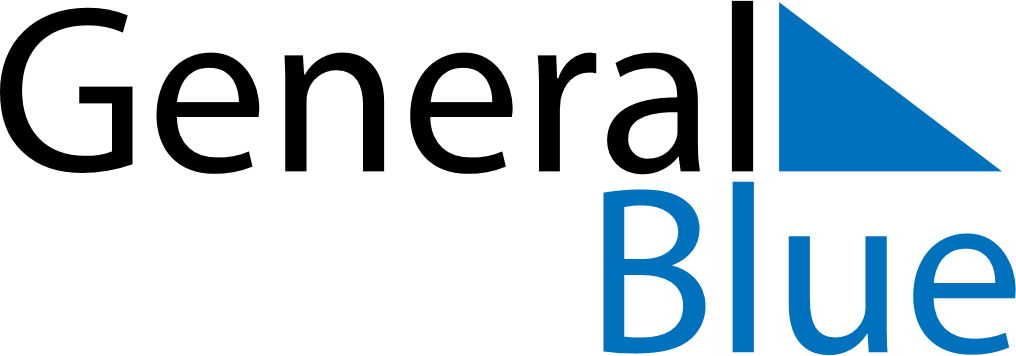 February 2024February 2024February 2024Cabo VerdeCabo VerdeSundayMondayTuesdayWednesdayThursdayFridaySaturday1234567891011121314151617Shrove TuesdayAsh Wednesday181920212223242526272829